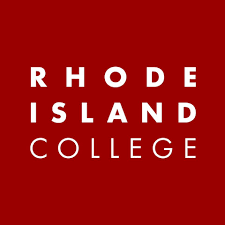 graduate COMMITTEE 
curriculum PROPOSAL FORMA. Cover page	 (rover over text for more instructions- please delete red instructions)B. NEW OR REVISED COURSESD. SignaturesD.1. Approvals:   Required from department chairs, program directors, and deans from the academic unit originating the proposal.  D.2. Acknowledgements: Required from all departments (and corresponding dean) impacted by the proposal. Signature does not indicate approval.  Concerns should be brought to the attention of the graduate committee chair for discussion.A.1. Course or programELED 559ELED 559ELED 559ELED 559ELED 559Academic UnitSchool of Education School of Education School of Education School of Education School of Education A.2. Proposal typeCourse:  reduction in number of creditsProgram: MATCourse:  reduction in number of creditsProgram: MATCourse:  reduction in number of creditsProgram: MATCourse:  reduction in number of creditsProgram: MATCourse:  reduction in number of creditsProgram: MATA.3. OriginatorMartha HornMartha HornElementary EducationElementary EducationA.4. RationaleAdditional Information for new programsELED 559: Student Teaching in the Elementary School is a semester-long, field-based course which MAT teacher candidates take during the last semester of their program. It has been a 7-credit course.  We propose changing it to 4 credits, to be consistent with other graduate programs whose internships, student teaching, field training is 4 credits. Reducing the number of student teaching (ELED 559) credits from 7 to 4 also allows us to be in competition with regional MAT programs without impacting the quality of our program. ELED 559: Student Teaching in the Elementary School is a semester-long, field-based course which MAT teacher candidates take during the last semester of their program. It has been a 7-credit course.  We propose changing it to 4 credits, to be consistent with other graduate programs whose internships, student teaching, field training is 4 credits. Reducing the number of student teaching (ELED 559) credits from 7 to 4 also allows us to be in competition with regional MAT programs without impacting the quality of our program. ELED 559: Student Teaching in the Elementary School is a semester-long, field-based course which MAT teacher candidates take during the last semester of their program. It has been a 7-credit course.  We propose changing it to 4 credits, to be consistent with other graduate programs whose internships, student teaching, field training is 4 credits. Reducing the number of student teaching (ELED 559) credits from 7 to 4 also allows us to be in competition with regional MAT programs without impacting the quality of our program. ELED 559: Student Teaching in the Elementary School is a semester-long, field-based course which MAT teacher candidates take during the last semester of their program. It has been a 7-credit course.  We propose changing it to 4 credits, to be consistent with other graduate programs whose internships, student teaching, field training is 4 credits. Reducing the number of student teaching (ELED 559) credits from 7 to 4 also allows us to be in competition with regional MAT programs without impacting the quality of our program. ELED 559: Student Teaching in the Elementary School is a semester-long, field-based course which MAT teacher candidates take during the last semester of their program. It has been a 7-credit course.  We propose changing it to 4 credits, to be consistent with other graduate programs whose internships, student teaching, field training is 4 credits. Reducing the number of student teaching (ELED 559) credits from 7 to 4 also allows us to be in competition with regional MAT programs without impacting the quality of our program. ELED 559: Student Teaching in the Elementary School is a semester-long, field-based course which MAT teacher candidates take during the last semester of their program. It has been a 7-credit course.  We propose changing it to 4 credits, to be consistent with other graduate programs whose internships, student teaching, field training is 4 credits. Reducing the number of student teaching (ELED 559) credits from 7 to 4 also allows us to be in competition with regional MAT programs without impacting the quality of our program. A.5. Student impactnonenonenonenonenonenoneA.6. Impact on other programsnonenonenonenonenonenoneA.7. Resource impactFaculty PT & FT: nonenonenonenonenoneA.7. Resource impactLibrary:nonenonenonenonenoneA.7. Resource impactTechnologynonenonenonenonenoneA.7. Resource impactFacilities:nonenonenonenonenoneA.8. Semester effectiveSummer I 2024At the start of the 2024 cohortA.9. Rationale if sooner than next FallA.9. Rationale if sooner than next FallSummer I, 2024The MAT Intensive One-Year program begins in May and ends in May. It is necessary that this change in the number of course credits be reflected on the Plans of Study of the incoming cohort: 2024-2025Summer I, 2024The MAT Intensive One-Year program begins in May and ends in May. It is necessary that this change in the number of course credits be reflected on the Plans of Study of the incoming cohort: 2024-2025Summer I, 2024The MAT Intensive One-Year program begins in May and ends in May. It is necessary that this change in the number of course credits be reflected on the Plans of Study of the incoming cohort: 2024-2025A.10 Changes to the websiteCatalog Changes OnlyCatalog Changes OnlyCatalog Changes OnlyCatalog Changes OnlyCatalog Changes OnlyCatalog Changes OnlyOld (for revisions only)ONLY include information that is being revised, otherwise leave blankNewExamples are provided within some of the boxes for guidance, delete just the examples that do not apply.B.1. Course prefix and number ELED 559ELED 559B.2. Cross listing number if anyB.3. Course title Student Teaching in the Elementary SchoolStudent Teaching in the Elementary SchoolB.4. Course description B.5. Prerequisite(s)B.6. OfferedSpring  | As neededSpring  | As needed.B.7. Contact hours B.8. Credit hours74B.9. Justify differences if anyB.10. Grading system S/U  Letter S/UB.11. Instructional methodsFieldwork  |    Fieldwork  B.11.a  Delivery MethodOn campus | Distance learning |    % Online | Asynchronous |HybridOn campus | Distance learning |    % Online | Asynchronous |HybridB.12.CategoriesRequired for program  / Required for Certification Required for program  / Required for CertificationB.13. How will student performance be evaluated?Attendance  | Class participation |  Clinical work |  Exams  |  Fieldwork | Presentations  | Papers  | Class Work  | Interviews | Quizzes |Performance Protocols  | Projects | |  Reports of outside supervisor | Studio workAttendance  | Class participation |  Clinical work |  Exams  |  Fieldwork | Presentations  | Papers  | Class Work  | Interviews | Quizzes |Performance Protocols  | Projects | |  Reports of outside supervisor | Studio workB.14. Redundancy with, existing coursesnoneB.16. Course learning outcomes: List each outcome in a separate rowProfessional organization standard(s), if relevant How will each outcome be measured?• reflect openly about learning and teaching—yours and that of others—with a critical eye and a sense of compassion • RIPTS 8, 10 • Prep RI • Equity: English Learner Programs • MTSS • Formal visits of cooperating teacher and college supervisor / RI-ICEE• Teacher Candidate Work Sample• apply knowledge and skills needed for planning units, assess student learning, and use data from instruction and standardized testing to make informed decisions related to planning and future instruction RIPTS 2, 3, 4, 5, 9 Prep RI • HQCM, • RICAS  • Formal visits of cooperating teacher and college supervisor  / RI-ICEE• Teacher Candidate Work Sample• address and comply with current state and national initiatives, problems and issues RIPTS 7, 11 Prep RI • Formal visits of cooperating teacher and college supervisor  / RI-ICEE• Teacher Candidate Work Sample• demonstrate the role of professional teacher who collaborate with families, school personnel and community agencies RIPTS 1, 7 Prep RI • Formal visits of cooperating teacher and college supervisor  / RI-ICEE• Teacher Candidate Work Sample• analyze moments of teaching—your own and those of strangers and colleagues—through a variety of lenses: reflect with insight, informed intuition, knowledge and information, and respond with thoughtfulness, sensitivity, and honesty RIPTS 4, 6, 10 Prep RI • Formal visits of cooperating teacher and college supervisor  / RI-ICEE• Teacher Candidate Work Sample• reveal knowledge of, and first-hand experience engaging with current contexts of school (equity and justice, culturally responsive teaching, family engagement, learner diversity, etc.) RIPTS 2, 3, 4, 5, 9 Prep RI • Formal visits of cooperating teacher and college supervisor  / RI-ICEE• Teacher Candidate Work SampleB.17. Topical outline:  Please do not include a full syllabusLearningsWeekly One-Pager: What did I learn this week? Why is it significant? How will it inform my work as I go forward?Assigned Readings / DiscussionsChoice Words:  How the language we use affects children’s learning (P. Johnston)Glover and Cleveland (2015) The Teacher You Want to Be: Essays about Children, Learning, and Teaching. Portsmouth, NH:  HeinemannNewkirk, T. (2023). Literacy’s Democratic Roots: A Personal Tour Through 8 Big Ideas. NH:  Heinemann Burkins, L & Sibberson, F. (2023).  Classroom Design for Student Agency.  NCTENamePosition/affiliationSignatureDateMartha HornProgram Director of MATMartha Horn1/26/24Leslie SeveyChair of Elementary EducationLeslie A. Sevey 1/26/24Carol CummingsDean of FSEHD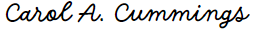 1/26/24NamePosition/affiliationSignatureDate